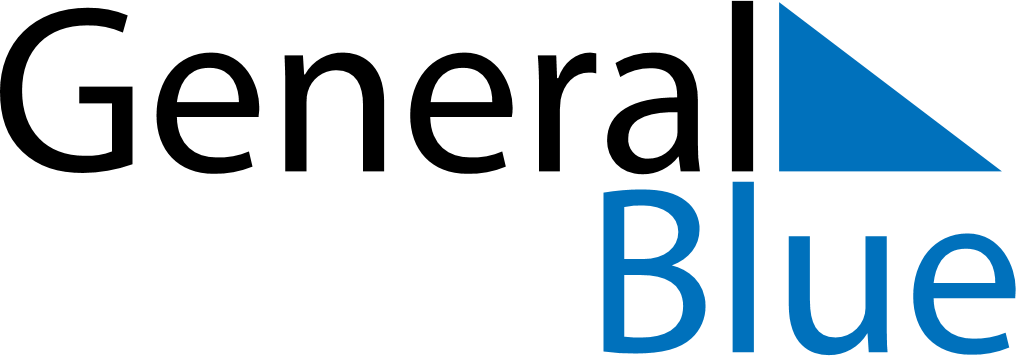 December 2023December 2023December 2023December 2023VietnamVietnamVietnamSundayMondayTuesdayWednesdayThursdayFridayFridaySaturday1123456788910111213141515161718192021222223National Defence DayNational Defence Day242526272829293031